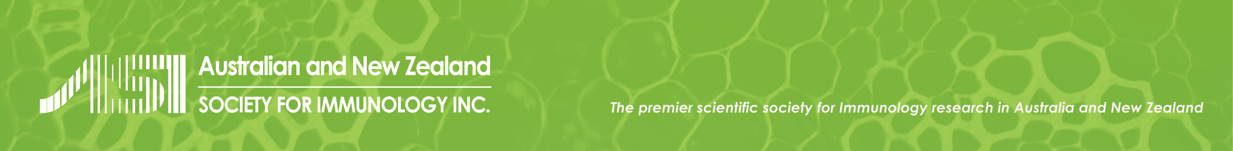 InstructionsEnter the information listed below. For YES/NO questions, delete as requiredPlease do not scan these forms just save as pdfRename the form to ‘LASTNAME YYYY_Breakthrough and submit in pdf format as per website instructions.Late applications will not be accepted.A minimum 12 font Arial with 1 cm page margins in A4 format must be used throughout.Project Title:Main Applicant Details
Name:Email:Award of PhD (dd/mm/yyyy):Current Position / Host InstitutionCurrent Organisation / Department:Current position:Start date (dd/mm/yyyy):ASI MembershipCollaborator Details (if applicable)  Name:Email:Current ASI Member: YES/NOCopy and complete for each collaborator as required.Personal Statement Provide a broad overview of key achievements, future vision for the next 5 years and award impact statement (maximum 300 words).Career disruptionsOptional, maximum 300 words and may be taken into account for eligibility. Can include carer’s responsibilities, disability, disruption due to relocation, disaster management/recovery, limited or no access to facilities/resources, medical conditions, non-research positions, parental leave, unemployment Relative to opportunity statement Optional, maximum 300 words. CV BiosketchProvide CV in the Biosketch format provided below for the main applicant only, maximum 5 pages, include a paragraph on team composition and skill sets.BIOGRAPHICAL SKETCHNAME: 				POSITION TITLE: 	EDUCATION/TRAINING (Begin with baccalaureate or other initial professional education, such as nursing, include postdoctoral training and residency training if applicable. Add/delete rows as necessary.)Positions and HonoursList in chronological order previous positions and current employment, concluding with your present position Include Honours/AwardsCan include other experience such as committees/panels, student supervision/mentoring, conference involvement and professional membershipsPeer-Reviewed PublicationsDo not include publications submitted or in preparation. Can include a selection of publications from (fill in number) total peer-reviewed publicationsResearch SupportList completed research projects only providing calendar years of funding, funding body, agency scheme, your role (e.g. CI, PI, AI, Consultant) in the research project project title and total budget. Current funding projects are to be provided in the current funding section belowTeam Composition and Skill SetsInclude a paragraph on team composition and skill sets.Current fundingList all current funding held by main applicant and direct supervisor if main applicant is not an independent group leader. For independent group leaders, provide a list of all current funding and a confirmation letter from the head of department that confirms you are  independent and are not associated with anyone holding an A/Prof. or Prof. appointment. List funding from earliest expiry to latest expiry, for each grant or fellowship list the following details:Calendar years of funding:Funding body: 		Agency Scheme:		Chief Investigator: 	Project Title:		Total Budget:Copy and complete for each current grant as requiredNear-miss scoringIf applicable, provide evidence of near-miss scoring of a related proposal to a major granting body (e.g. NHMRC, ARC). Other funding sourcesPlease outline any other funding/awards/industry funding you or your direct supervisor have applied for or received. You must notify the ASI secretariat if you obtain additional or alternative funding within a fortnight from the day of notification if notification is received prior to the announcement of outcomes of this award round. Failure to do so may result in disqualification. Source of funds:Amount applied for:Amount granted:Acknowledgement F. Project description.On a maximum of 4 pages address: background, current limitations of the field, specific aims, project description and significance. Up to four figures may be included. Will human or animal ethics approvals be required to carry out this project? Y/NG. BudgetList and justify proposed expenses (maximum one page), including a brief timeline. H. EndorsementMain applicantI confirm that I and any collaborators meet the eligibility criteria for this award, will adhere to the Terms and Conditions, and the information given in this application is correct. Head of Host Institution (or equivalent nominee)I confirm that I support the applicationThe main applicant has current working rights to conduct work at this institutionThe institution has administrative procedures for assuring sound scientific practice in accordance with the Australian Code for the Responsible Conduct of ResearchWere you a full ASI member in the preceding two years?YESNOAre you a full ASI member as of latest April 1st this year?YESNOINSTITUTION AND LOCATIONDEGREECompletion DateFIELD OF STUDYI acknowledge that ASI retains the right to revoke funding at any time should the list of current funding (of main applicant or direct supervisor) be incomplete.YES/NOI acknowledge that I will notify ASI if I obtain additional or alternative funding to support the project. Failure to do so may result in disqualification.YES/NONameSignatureDateNamePositionDepartment/InstitutionSignatureDate